Curriculum VitaeAree Adel Abdulqader, PhDAssistant Professor in Science of Forestry, AgriculturePersonal Data: Surname: Abdulqader Forenames: Aree Adel Gender: Female Marital Status: Single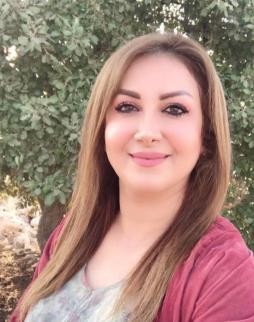 Date of birth: 08 November 1973 Nationality: Iraqi KurdMobile phone: 00964 750 4570471 E-mail: aree.adel@gmail.comaree.duhoky@gmail.comDepartment of Forestry, College of Agricultural Engineering Sciences, University of Duhok (UoD), Kurdistan Region, Iraq.Current PostDean of Ararat Private Technical Institute (2017- ).QualificationsUniversityPh.D. in Wood Science, College of Agriculture and Forestry. Mosul University, Mosul, Iraq (2004-2007).M.Sc. in Wood technology, College of Agriculture, UoD, Kurdistan Region Iraq (1997-1999).B.Sc. College of Agriculture, UoD, Kurdistan, Iraq (1992-1996).Research and PublicationsPh.D. Thesis entitled (Resistance of some woods to decay caused by Nattrassiae mangiferae Fungi in Ninevah.).M. Sc. Thesis entitled (The impact of Geographical location in some technological properties of Zawita pine wood (Pinus brutia Ten. in Duhok Governorate.).Effect of altitude on anatomical properties of Pinus brutia Ten. in Atrosh natural forest.Journal of Duhok Univ. Volume 4 , number 2 , 2001.Phenotypic variation of Pinus brutia Ten (Pinaceae) in Atrosh natural forest. Journal of Duhok Univ. Volume 5 , number 2 , 2002.Soft rot and wood staining fungi and efficiency of their preservatives. Journal of Duhok Univ. Volume 12 , number 1 , 2009.Effect of Nattrassiae mangiferae on the wood soluble and non - soluble chemical components. Mesopotamia Journal of Agriculture. Volume 37, number 3 , 2009.Sooty canker on some thin bark trees caused by Nattrassia mangiferae. . Journal of Minia Univ. Egypt. Volume 2 , number 1 , 2010.Some Technological Properties of Introduced Poulownia tomentosa Steud. Trees in Kurdistan Region.Characteristics and Some Technological Properties of Juglans regia L. Trees Grown in Duhok Province.Some Wood Properties of Melia Azedarach L. Trees Grown in Duhok Province.Some of Phenotypic, Physical and Anatomical Wood Properties of Valona Oak Trees in Kurdistan- Iraq Supervision(Post Graduate Thesis/MSc.): Manufacturing Particleboard from Different Populous nigra and Pinus sibirica Wood Planer Shavings(Post Graduate Thesis/ MSc.): Properties of Fiber Composite Boards manufactured from Cartons Waste ChipsMembershipsMember of the Kurdistan university teacher’s union since 1996.Member of the Kurdistan Agronomist syndicate. 1999 - .Member of the International Association for the Plant Protection Sciences (IAPPS). USA / Lincoln, Nebraska, 2009 - .Member of the Arab Society for Plant Protection (ASPP). Lebanon, Beirut. 2009 - .Member of the Iraqi Forum for Intellectuals and Academics. Istanbul, Turkey. 2014 - .Attended ConferencesThe First Kurdistan Agronomist syndicate Conference in Erbil 23 / 4 / 2000.1st International Conference on Biological and Environmental Sciences in Egypt - Hurghada 13-16 March 2008.The First Kurdistan Tourism Conference in Duhok 25 / 2 / 2009.10th Arab Congress of Plant Protection in Lebanon 26-30 October, 2009.1st International Scientific Agriculture Conference. University of Duhok (UoD), Kurdistan Region, Iraq. 10-12/ 4/2012.1st International Conference of Iraqi Forum for Intellectuals and Academics. Istanbul, Turkey. 31/10 - 2/ 11/2014.2nd International Scientific Conference. University of Duhok (UoD), Kurdistan Region, Iraq. 26-27 / 4 /2016.International Conference on Agriculture Science, Biotechnology, Food and Animal Science (ICASBFAS)/Vienna, Austria on 25-26 October 2018.2nd Duhok International Dental Conference, which held by College of Dentistry/UOD in collaboration with Kurdistan Dental Association – Duhok Branch and Directorate General of Health- Duhok, In Duhok City on 28th, 29th March 2019.Training and WorkshopsThe First Duhok Governorate Agronomist Workshop in 1 /8 / 2007.Visiting of The International Institute for Geo-Information Science and Earth Observation (ITC) In the Netherlands for one month, April 2008.The first Workshop for Resisting Drought in Duhok Governorate in March 2009.Workshops for Iraqi Perelman candidate (RRT Organization, Erbil) 7/ 3 / 2010.Workshops for Depaul University (College of Low, International Human Rights Law Institute), University of Duhok, 10 / 10 / 2010.Training Course on (CEDAW For Change, Woman’s Rights Education Institute) in Toronto University, 16 – 20 /6 / 2011.Fulbright Visiting Scholars at State of Educational and Cultural Affairs/ USA., 26 - 30/ 6/ 2011.Fulbright Visiting Scholars at Michigan State University/ USA. For 10 weeks, 30 - 3/ 9 / 2011.	Training Course on (English language) at University of Duhok for three months 12 / 2 / 2012 – 23 / 5 / 2012.Workshops on (How to Apply for Study Abroad, Exchanges and Grand Course), Erbil. Prepared by Department of State (USA Embassy), 29-30\6\2012Workshops on (Project Design and Management Course), Erbil. Prepared by Department of State (USA Embassy). 27-28 \ 6 \ 2012.	Training Course on English language at Colchester Studying English Center in United Kingdom for two months 7 /8 / 2012 – 22 / 9 / 2012.Workshops on Minority Rights, Erbil. Prepared by Department of State (USA Embassy) 20- 21/ 2 / 2013.Workshops on Public Speaking and Debate, Erbil. Prepared by Department of State (USA Embassy) 22- 23/ 2 / 2013.Workshop on (Improving of Curriculum) / Department of Forestry/ University of Duhok. 20 / 11/ 2014.Workshop on (Department of outdoor recreation and ecotourism) / Department of Forestry/ University of Duhok. 4 / 12/ 2014.Workshop on (Developing the Agriculture and Irrigation Sectors in the Iraq) / Iraqi Forum for Intellectuals and Academics. Istanbul, Turkey. 15- 19 / 10/ 2015.Workshop on (Implementation of Bologna Process at Ministry of Higher Education and Scientific Research) Erbil\ Kurdistan region, 10 / 12/ 2018.Workshop on (Bologna Process at University of Zakho/ Implementation-challenges- Suggestions) Zakho\ Kurdistan region, 15 / 1/ 2019.Workshop on (Implementation of Bologna Process at University of Chihan- Duhok) Duhok \ Kurdistan region, 15 / 1/ 2019Social activitiesActivist in the field of the rights of women and children.Participation in several courses on women's rights.Organization of programs and courses between the Women's Union and a number of Civil Society institutions.Designed for programs and rehabilitation courses uneducated women.